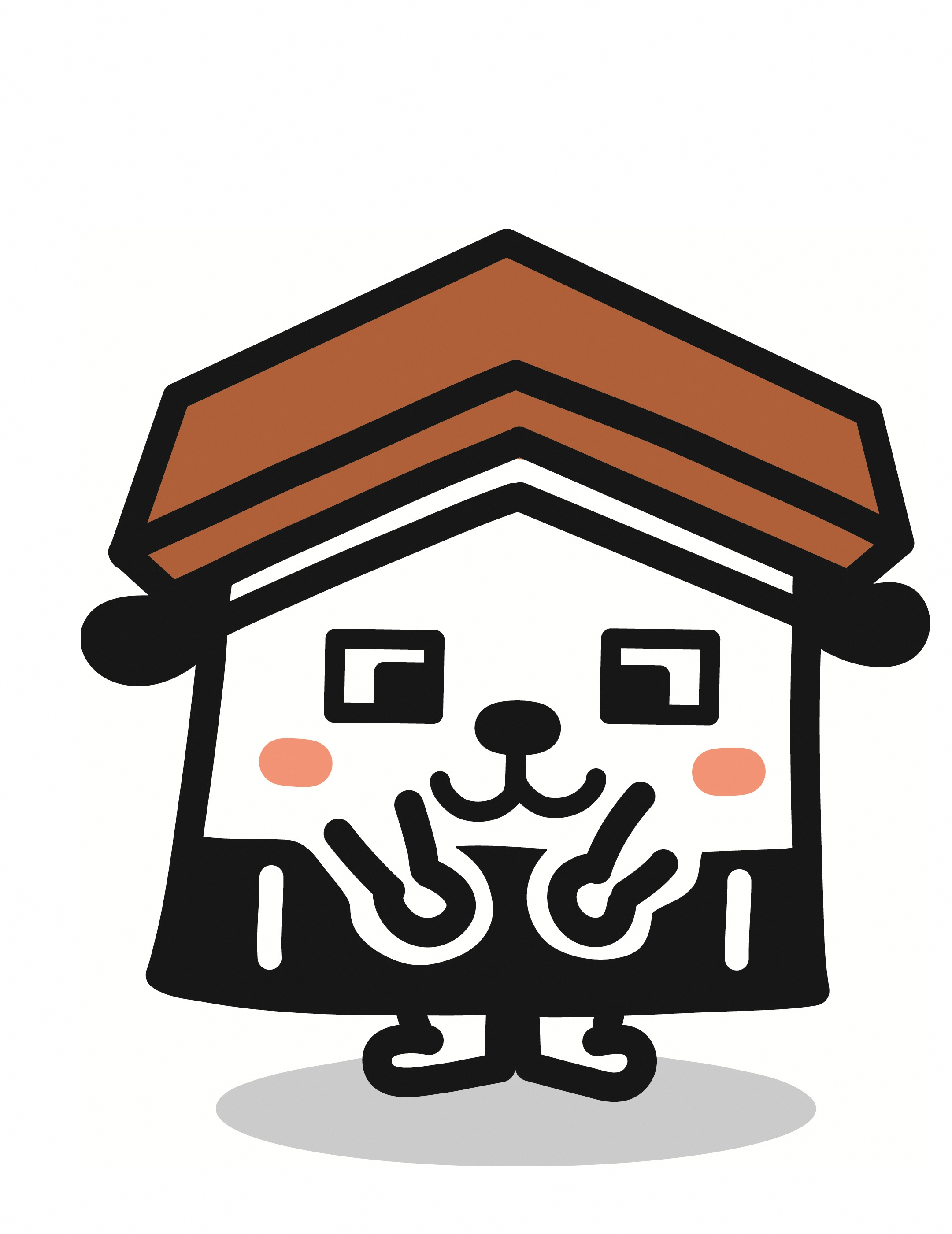 　備え付けの回収箱に入れてください。ご協力ありがとうございました。居住地（　　　　　　　　）市・町年代10歳未満・10代・20代・30代・40代・50代60代・70代・80代以上本市との関係在住・在勤・在学・その他（　　　　　　　　　）「リス舎周辺＆集いの広場」「大御堂廃寺跡」活用方法・整備に関するアイデア※図・イラストＯＫです！　皆さんのアイデアをお聞かせください。